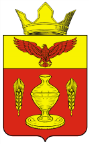 ВОЛГОГРАДСКАЯ ОБЛАСТЬПАЛЛАСОВСКИЙ МУНИЦИПАЛЬНЫЙ РАЙОНАДМИНИСТРАЦИЯ ГОНЧАРОВСКОГО СЕЛЬСКОГО ПОСЕЛЕНИЯП О С Т А Н О В Л Е Н И Еот « 13 » ноября  2019 год                         с. Золотари                                          №  63«О внесении изменений и дополнений в постановление № 59 от 18 октября 2019 года «О внесении измененийи дополнений в Постановление Администрации Гончаровскогосельского поселения от 09 января 2018г. № 1/3«Об утверждении Положения об оплате труда работниковпо техническому обеспечению деятельностиадминистрации Гончаровского сельского поселения»» С целью приведения законодательства Гончаровского сельского поселения в соответствии с действующим законодательством Российской Федерации, руководствуясь статьей 7 Федерального закона от 06 октября 2003 года № 131-ФЗ «Об общих принципах организации местного самоуправления в Российской Федерации», Администрация Гончаровского сельского поселенияПОСТАНОВЛЯЕТ:       1. Внести изменения и дополнения в постановление № 59 от 18 октября 2019 года «О внесении изменений и дополнений в Постановление Администрации Гончаровского сельского поселения от 09 января 2018г. № 1/3 «Об утверждении Положения об оплате труда работников по техническому обеспечению деятельности администрации Гончаровского сельского поселения»»  (далее- постановление).       1.1 Наименование постановления изложить в следующей редакции:      «О внесении изменений и дополнений в постановление администрации Гончаровского сельского поселения от 09 января 2018г. № 2 «Об утверждении Положения об оплате труда работников по техническому обеспечению деятельности администрации Гончаровского сельского поселения»».       1.2Пункт 1 постановления изложить в следующей редакции:       «1. Внести изменения и дополнения в постановление администрации Гончаровского сельского поселения от 09 января 2018г. № 2 «Об утверждении Положения об оплате труда работников по техническому обеспечению деятельности администрации Гончаровского сельского поселения» (далее- постановление).        2. Контроль за исполнением настоящего постановления оставляю за собой.        3. Настоящее постановление вступает в силу с момента официального опубликования (обнародования).Глава Гончаровского                                                                               С.Г. Нургазиев                                                      сельского поселения                                                      Рег. № 63/2019